Практическая работа по теме файловая система. Маска и шаблонУкажите класс с буквой __________Фамилию, имя ______________________Задания:Скачайте свой вариант.Укажите класс, фамилию и имя.Выполните работу.Сохраните в указанную, учителем, папкуВариант 41.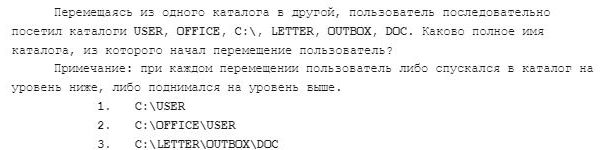 Укажите ответ  __________________________2. 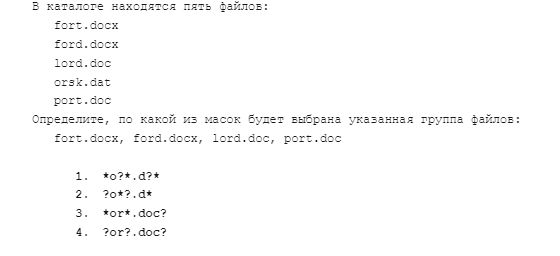 Укажите ответ  __________________________